Инструкция по смене пароле на сайте АФС Зайти на сайт primfarma.ruНажать кнопку ВХОД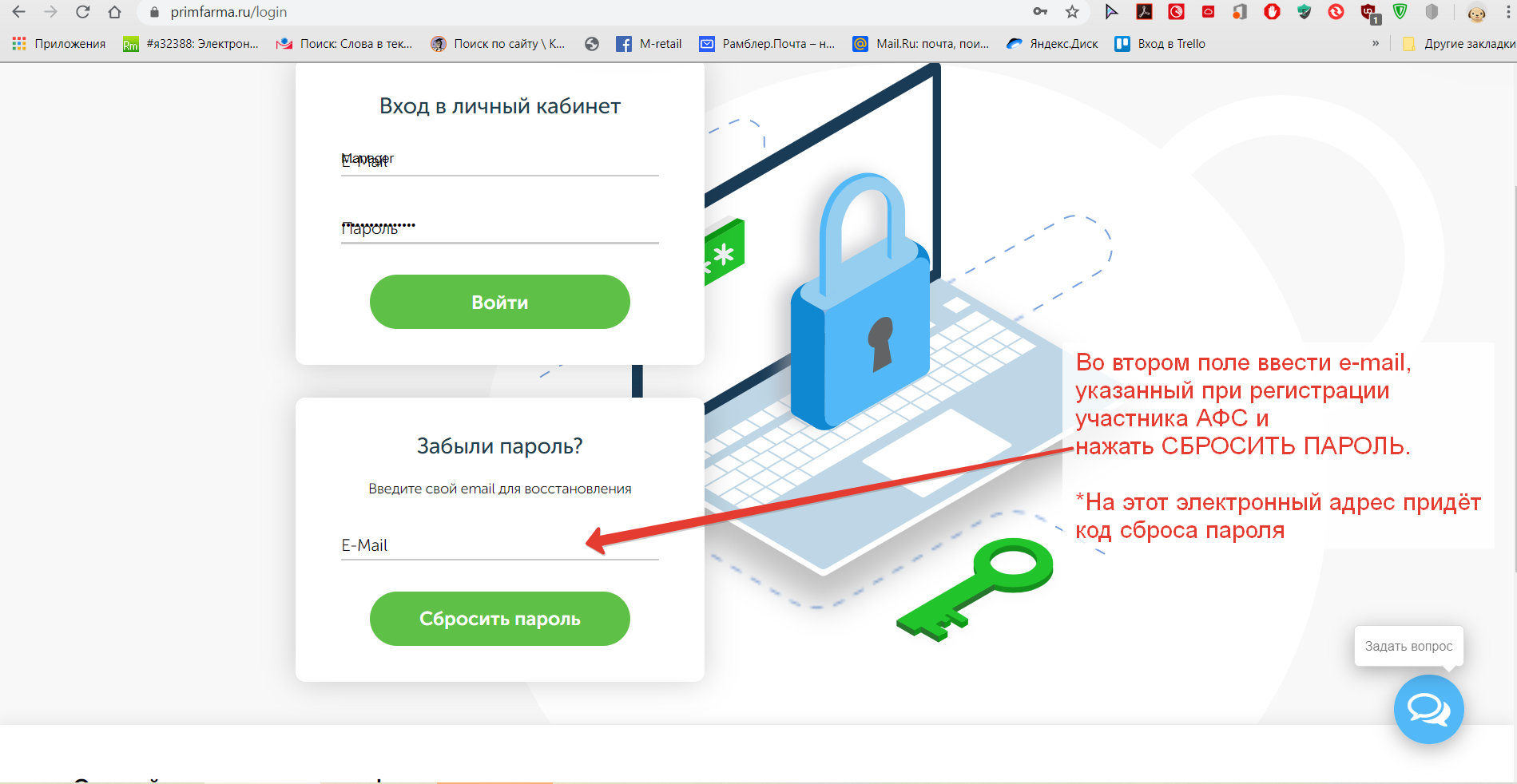 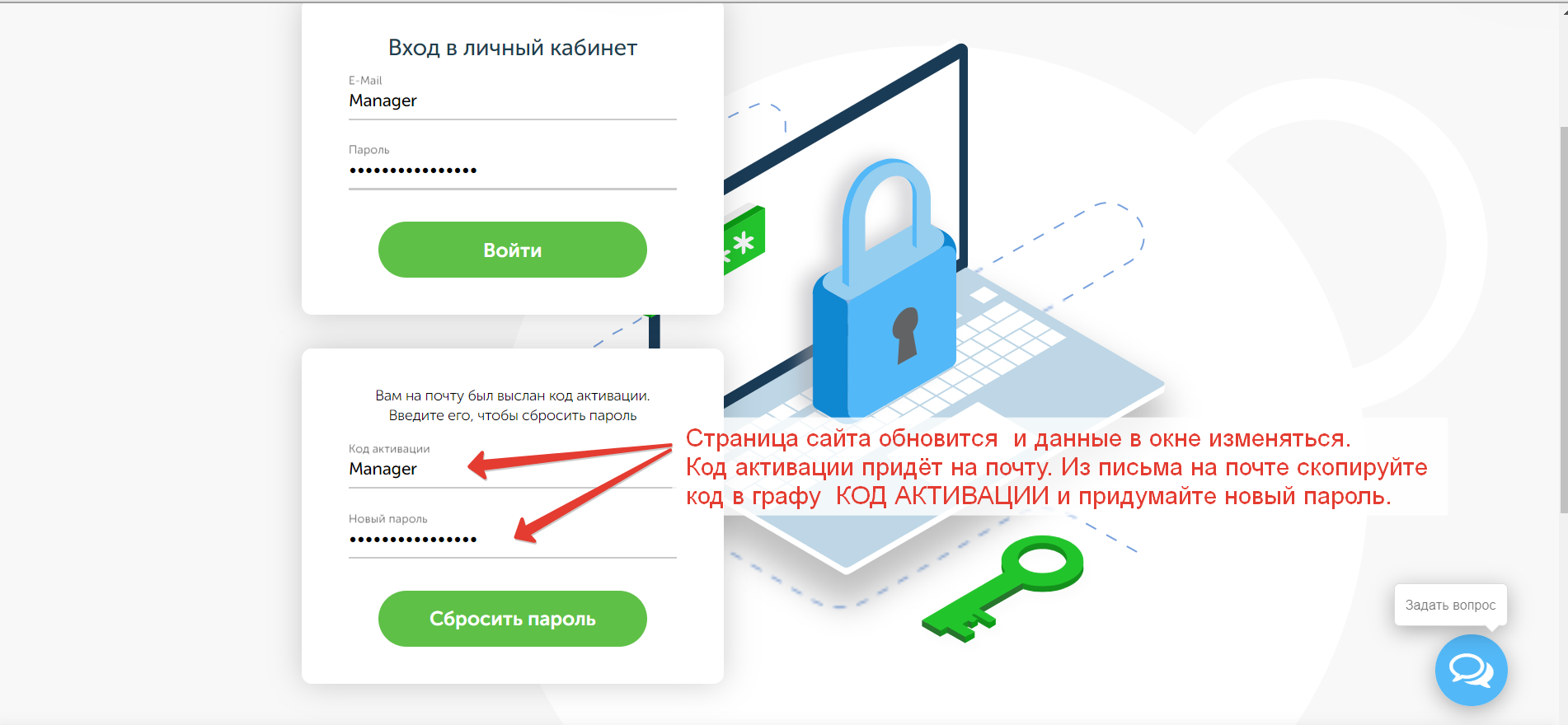 После смены пароля, попробуйте войти в ЛИЧНЫЙ КАБИНЕТ.